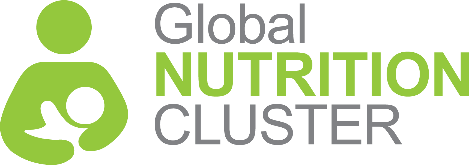 April 1st, 2020Email EtiquetteSending EmailSending EmailSending EmailToCCBCCKeep it short. Ask yourself, is this email necessary?Always CC someone if you mention them.Blind copy all addressees when sending mass emails, e.g. to all cluster members, newsletters to larger audience, etc.The average person receives 121 emails per day. Spending just 5 minutes per email equates to a ten-hour day.Don’t use the CC as a weapon.Do all these people need to be involved in the conversation?If mentioning information someone has conveyed to you, consider cc’ing them for their information and so you’re not talking behind their back.Is email the best way to communicate what I need to say?Does everyone on this email chain need to know this?Reply all?Reply all?Reply all?YesSometimesNoWhen replying to a work-related thread where doing so adds something to the discussion of significance to others.When building on a greeting to a new or retiring team member, or congratulating someone on a success.When the author of the original email asked a question and not everyone needs to know the answer+ Name, to let others know you have added people to the threadContent of your emailsContent of your emailsContent of your emailsThe subject lineThe lengthGet to the phone, politelyThis is the headline. Make it work hard. Follow the advice given to journalists: don’t bury the lede.Read thisIf a specific action is needed, try to indicate that in the subject line. (ie. “Your approval on budget needed”Aim for brevity. Edit before you send.Don’t infer. State exactly what you need the recipient to do.If your email is long by necessity, include a 1 to 2 sentence synopsis at the beginning.Any action/request needs a deadline. It’s not rude.Please considerPlease considerPlease considerAttachmentsOut of officeProofreadIf you say something is attached, make sure it is.Always write a note when you’ll be out of the office, and even if you’re in all-day or long meetings.Before you hit ‘send’, check for spelling errors and clarity.If it is a large file, make it a downloadable link instead.Tell recipients:How long you’ll be goneWho to contact in your absenceAnd how they can contact you in an emergencyTry to limit your use of exclamation marks. Between colleagues, the occasional smiley face is acceptable to show tone.It’s about timeIt’s about timeIt’s about timeTime zonesTimely repliesTime to turn it offIf you receive an email late at night, it’s perfectly acceptable to respond during your business day.If you receive an email and know you’ll need time to research the answer, it’s polite to write the sender a short note telling them you’ll respond shortly.It’s the right of employees to be able to disconnect. You are not obliged to be permanently contacted for reasons relating to work.Remember that you are a GNC Brand AmbassadorRemember that you are a GNC Brand AmbassadorRemember that you are a GNC Brand AmbassadorStay on brandEdit carefullyBe politeUse a standard GNC email signature. Edit forwarded messages, reviewing them carefully to ensure that previous content is relevant and appropriate for forwarding.Greetings (Dear, Hello) and Sign Offs (Sincerely, Warmly) are nice ways to start and end an email. Saying “thank you” helps build relationships.You are not expected to be connected all the timeYou are not expected to be connected all the timeYou are not expected to be connected all the timeIs this an emergency?Are you just responding to show others you’re working?Can this be handled during business hours?UNICEF is a humanitarian organization where we legitimately respond to crises around the globe. Don’t expect a Level 3 response on a Level 1 topic.The measure of your effectiveness and efficiency should not be sending or responding emails after hours or on the weekend. If you must send a message, start it with: “For Monday,” or “I need to record this while I’m thinking of it.”Great. Then do that. Remember that managers, especially, have the responsibility of setting the tone for the rest of their staff to follow.